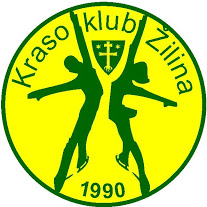 37.ročník Veľká cena  ŽilinyV Žiline 30.11.-1.12.2018PROPOZÍCIEI. VŠEOBECNÉ USTANOVENIA Usporiadateľ:	          Kraso klub ŽilinaDátum konania:	           30.11.-1.12.2018Miesto konania:               Zimný štadión, Športová 5, 010 01 ŽilinaRiaditeľ pretekov:            Ing.Michaela Drdákováe-mail:		           pretekyvcza@gmail.com tel:	  		           0904 389 544Organizačný pracovník:   Ing.Pavol Drdáke-mail: 			 pretekyvcza@gmail.comtel.: 				 0904 389 544Zdravotná služba:             Zabezpečí organizátor. Každý pretekár štartuje na vlastnú                                                       zodpovednosť. Prihlášky:			 zašlite cez online formulár,kt.nájdete na našej stránke                				  www.krasoklubzilina.sk najneskôr do 20.11.2018.   					             Spolu s prihláškou treba zaslať plánovanú náplň KP 					             a VJ na adresu naplne@kraso.sk do 20.11.2018Potvrdenie účasti :           Usporiadateľ zašle potvrdenie prihlášky na e-mailovú adresu       zadanú pri prihlasovaní do 24.11.2018Úhrada nákladov:             Pozvaným činovníkom budú hradené náklady podľa		                    		                       smerníc SKrZ, cestovné len do výšky vlaku II.triedy. Ostatní                                              účastníci idú na vlastné náklady.Možnosti ubytovania:     Hotel Slovan, www.hotelslovan.skŠtartovné : 			Platí sa vopred na číslo účtu: SK74 0900 0000 0000 7651 6345				Štartovné uhraďte za jednotlivé kluby spoločne				ako VS uveďte názov klubu a to najneskôr do 				26.11.2018V prípade neuhradenia poplatku do termínu 26.11. pretekára nevyžrebujeme!	                          Hviezdičky                                                                                                       30 EurJednoprogramové kategórie						          40 Eur   Dvojprogramové kategórie			  			          45 EurPodmienky účasti: 	Registračný preukaz člena SKrZ alebo iného člena ISU platný-aktívny pre sezónu 2018/2019 /pre  kategóriu  hviezdičky stačí kartička poistenca/Platná lekárska prehliadka nie staršia ako 12 mesiacovUhradené štartovnéOdhlášky:		Odhlásiť pretekára je možné len e-mailom najneskôr 				                      do 26.11.2018 do 22.00 iba na adrese organizačného                                    pracovníka.                                      Po tomto termíne štartovné prepadá v prospech 		            usporiadateľa.Informácie:		Podá organizačný pracovník a riaditeľ pretekov.Žrebovanie:            Žrebovanie prebehne náhodným žrebovaním v počítačovom 			                       programe  IsuCalc v stredu 28 o 19 hod.II.TECHNICKÉ USTANOVENIAPravidlá pretekov:     Súťaží sa podľa pravidiel ISU, SKrZ  pre sezónu 2018/2019            		                            kategórie hviezdičky, IK mladšie gold a basic podľa ustanovení                                       tohto rozpisu.Kategórie:			Hviezdičky IK mladšie goldBasic /nádeje staršie B bez splneného testu/Nádeje 7, 8, 9,10Nádeje mladšie B, Nádeje staršie BNádeje mladšie chlapci, Nádeje staršie chlapciIK mladšie silver, IK staršie silverStaršie žiačky A, starší žiaci AMladšie žiačky B, mladší žiaci BJuniorky,JunioriOddielové kategórie: Výsledky sa nezapočítavajú do žiadneho rebríčkaKategória Basic- súťaží podľa pravidiel Nádeje staršie B, bez podmienky splnenia testu výkonnosti. Výpočet výsledkov je rovnaký ako u  kategórie Nádeje staršie B. Kategória Hviezdičky  pre deti narodené  od 1.7.2012 – 31.12.2013Hudba:  1min 30 sek +-10 sekPrvky: 1 skok, 1 pirueta, lastovička, vetvičky vpred, trojky a prekladanie vpred a vzadHodnotenie: iba programové komponenty /3 rozhodcovia/ Skating Skills ‐ korčuliarske zručnostiTransitions – spojovacie prvkyPerformance/Execution – predvedenieZrážky –  pád 0,5 boduFaktory pre komponenty programu sú: 2,5Kategória IK mladšie gold nar.1.7.2003- 30.6.2008  /nemôžu štartovať v kategórii IK silver, nakoľko už pretekali v minulosti v SP/ Hudba: 2 min 30 sek +-10 sekPrvky: 4 skoky z toho max 2 kombinácie a 1 dvojitý skok, 2 rôzne piruety, kroková pasáž s min 1 lastovičkou /3 sek/Hodnotenie: Elementy + Progamové komponenty:Skating Skills ‐ korčuliarske zručnostiPerformance/Execution –predvedenieInterpretation –interpretáciaMax.dosiahnutý level 2Zrážky: pád – 0,5 boduFaktory pre komponenty programu sú: 2,5Hudba: Posielajte vo formáte mp3 hneď po zaslaní prihlášky na adresu: pretekyvcza@gmail.comNázov súboru treba upraviť podľa vzoru: kategoria_priezvisko_meno.mp3 Pri dvojprogramových pretekároch treba uviesť na konci KP alebo VJ. Vzor: N7_mrkvicka_jozef.mp3,    SZ_mrkvicka_danielKP.mp3 Zoznam skratiek kategórií: H, IKMG,IKMS,IKSS,B,N7, N8, N9, N10, NMB, NSB, MZB,MZCHB, SZ, SZCH, JPoužitím zaslanej hudby v mp3 eliminujeme nežiadúce problémy pri prehrávaní hudby pretekárom. Odporúčame mať so sebou  hudbu aj na USB.III. ZÁVEREČNÉ  USTANOVENIACeny:                            Prví traja v každej kategórii dostanú  vecné ceny, všetci                                       účastníci diplomy.Námietky: 		     Možno podať písomne s vkladom 50€ riaditeľovi pretekov 			                           do 15 min. po ukončení príslušnej kategórie. V prípade 			                           zamietnutia námietky vklad prepadá v prospech 				                           usporiadateľa. Iné: 	                Preteky sú započítavajú do Slovenského pohára pri                                       splnení všetkých podmienok.     Usporiadateľ si vyhradzuje právo upraviť kategórie podľa                    počtu prihlásených pretekárov z jednotlivých klubov, ako                                           aj upraviť časový rozpis.IV.PREDBEŽNÝ ČASOVÝ ROZPISSTREDA  28.11.2018 19:00 žrebovanie –elektronickyPredbežné rozdelenie kategórii:Piatok 30.11. od 10 hod                                   Sobota 1.12. od 7,30Hviezdičky						Nádeje 9IK gold mladšie					Nádeje 8IK silver mladšie					Nádeje 7Basic						 	Staršie žiačky VJStaršie nádeje B					Starší žiaci VJMladšie nádeje B					Juniori VJIK silver staršie					Juniorky VJ	Staršie žiačky KP					Nádeje mladšie chlapciStarší žiaci KP					Nádeje  staršie chlapciJuniorky KP						Nádeje 10Juniori KP						Mladší žiaci B							Mladšie žiačky BVyhlásenia výsledkov jednotlivých kategórií budú prebiehať mimo ľadovej plochy.Časový rozpis bude prispôsobený aktuálnej situácii po uzavretí prihlášok.Upravený časový rozpis bude zverejnený a zaslaný na kluby deň po losovaní.Rozpis schválený dňa 8.11.2018Ing.Wanda Stankovianska			       	Ing.Michaela Drdáková      v.r.TK VV SKrZ						     riaditeľ pretekov